COCHIN FISHERIES HARBOUR(GOVERNED BY COCHIN PORT TRUST) No. AE/T-07/ Dormitory/CFH/2021                              Date: - 15/11/2021QUOTATION NOTICESealed quotations are invited by the undersigned for “Running the Dormitory at Cochin Fisheries Harbour (CFH) for a period of one year on license basis”Quotations will be received in the Office of the Administrator, Cochin Fisheries Harbour up to 2.30 PM on 07 -12-2021 and will be opened at 3.00 PM on the same day. The quotation documents can also be downloaded from web site of Cochin Port Trust www.cochinport.gov.in.Late quotations will be summarily rejected. The bidders shall quote his/their highest rate as per the terms and conditions and schedule attached herewith.Encl: 1. Instructions         2. General description and special conditions of contract.         2. Schedule of quantities                                                                                              Chief Mechanical EngineerTo.    ---------------------------------------------    ---------------------------------------------    ------------------------------------------- I. INSTRUCTIONSThe right of acceptance of Quotation will rest with Cochin Fisheries Harbour, does not bind themselves to accept the highest Quotation and reserves to themselves the authority to reject any or all of the Quotations received without assigning any reason.The Quotation shall be valid for a period of 60 days from the date of Quotation opening.  The Chief Mechanical Engineer reserves the right to ask for extension of validity in writing from the Bidderss, if required.  Should any Bidders withdraw his Quotation before these periods, or make any modification in the terms and conditions of the Quotation which are not acceptable to the department, their Quotation will be rejected and shall not be eligible to participate in the Tenders/Quotations invited by Cochin  Fisheries Harbour for a period of Two Years from the date of such suspension order.The Bidders shall visit the site of work in order to acquaint himself with the conditions of the site, the locality and its environment.The Bidders shall be deemed to have full knowledge of all documents, site, etc. whether he has inspected them or not. The submission of a Quotation by Bidders implies that he has read this notice and General Conditions of Contract and has made himself aware of the scope of work and specifications and other factors bearing on the Quotation.Securities:Security Deposit (SD) Performance Security: 3% of the license fee amount of one year excluding GST and duties.Electricity and water : Rs.10,000/- (One time deposit initially to be paid by the successful bidder on award of contract)The total amount thus deposited towards SD will be retained as security for the due and proper fulfillment of the Contract and will not carry any interest. Such deposit shall be forfeited on failure to perform or non-fulfillment by the Contractor of the terms and conditions of the Contract.The Security Deposit shall be furnished by the Licensee to the Employer, not later than 7 days from the date of letter of acceptance or such extension of that period as may be permitted by the Engineer in writing, and shall be furnished in one of the following forms:i)  Cash                 ii) Banker’s Cheque/Demand Draft from a Commercial Bank.              iii) An irrevocable Bank Guarantee (BG) enforceable and encashable at Cochin, drawn from any                  Commercial  Bank operating in India as per the prescribed proforma.                    The Security Deposit/ Performance Security shall be released/ refunded to the contractor after   satisfactory completion of period of contract. The BG furnished towards Performance Security shall be valid up to the completion period.Unless Performance Security is furnished within the period as specified above or such extension of that period as may be permitted by the Engineer in writing, Bidders will be suspended and shall not be eligible to participate in the Tenders/Quotations invited by Cochin Port Trust for a period of Two Years from the date of such suspension order.. 1.7            Signing of Agreement:The successful Bidders will be required to execute within 21 days from the date of receipt of work order, an agreement at his expense on proper value Kerala State Stamp Paper in the prescribed departmental form, consisting of:The Quotation Notice and all the documents forming the Quotation as issued at the time of invitation of Quotation and acceptance thereof together with any correspondence leading there to. The Contractor shall make 3 copies of the Agreement and submit to Cochin Fisheries Harbour within 7 days following the date of signing of Agreement. 1.7.3      Till signing of agreement the Quotation together with the acceptance letter shall constitute a  	   binding  Contract between the Contractor and Cochin Fisheries Harbour.                         1.7.4      Quotations which do not fulfill all or any of the above conditions or which contain any other  	   condition of any sort including conditional rebates or are incomplete in any respect is liable for  	   rejection. 1.7.5      Canvassing in connection with Quotation is strictly prohibited and Quotations submitted by the 	  Contractors who resort to canvassing will be liable to rejection.1.7.6   The Bidders shall furnish a copy of the PAN card, GST Registration, ESI & EPF  as applicable.   1.8     Taxes and Duties:          The rates quoted by the Bidders shall be exclusive of GST. 1.9    The Contractor shall comply with all the provisions of the Indian Workmen’s Compensations Act, Public Liability Policy, Provident Fund Regulations, Employees Provident Fund and ESI Act etc. amended from time to time and rules framed there under and other laws affecting the Contract labour that may be brought in to force from time to time.1.10   The bidder shall produce documents related to EPF and ESI registration at the time of submitting the quotation. The Contractors shall regularly remit the Employer & Employee contribution to the authorities in such cases. If not, the Dept. would be required to remit the same and the amount so remitted shall be deducted from the part/ final bill of Contractors.1.11 The undersigned reserves the right to reject/cancel/postpone any one or all Quotations at any stage of the Quotation, which will be binding on all bidders.1.12  This instructions shall form part of the Contract.CHIEF MECHANICAL ENGINEERII. GENERAL DESCRIPTION AND SPECIAL CONDITIONS OF CONTRACTSCOPE OF WORKRunning the Dormitory at Cochin Fisheries Harbour (CFH) on license basis for a period of one year, extendable by another one year with mutual consent of both the parties ie Cochin Fisheries Harbour and Licensee,  as per the terms and conditions of contract herein.GENERAL DESCRIPTION The licensee shall pay as advance payment of Rs. 10,000/- as retention money towards electricity charges as one time deposit. The monthly electricity charges as intimated by the electrical section shall be remitted within 7 days of notice. The retention money will be adjusted towards the electricity charges of the last month of contract period and balance if any will be refunded to the contractor.The successful bidders will be required to execute an agreement at his expense on Kerala State Stamp Paper worth Rs. 200/- in the prescribed format for the due and proper fulfillment of the license agreement within 21 days of acceptance of his Quotation.The Bidders shall remit each month’s license fee, based on the amount quoted for one year, before 10th of the succeeding month. A fine of 15% per annum of the fee payable will be charged if the fee is not paid within the date.No addition and alteration shall be made to the building without obtaining permission from the Administrator.If the licensee, his staff or accomplices or others cause damage to any part of the building, pipeline, water taps, electric fittings or wires, other than normal wear and tear, the licensee shall make good the same at his own expense, otherwise the Administrator/Chief Mechanical Engineer may cause the same to be made good and the cost will be recovered from the licensee.The licensee should undertake to keep the premises neat and clean and free from rubbish and all other unwanted materials.Electricity charges with rates as applicable from time to time shall be remitted monthly by the contractor within 7 days of intimation.The maximum fee that can be collected from Fisherman / Boat Crew using the dormitory for a day of 24 hours is Rs. 50/-. The licensee will not be permitted to charge enhanced charge or any other type of levy from the users.Permits for entry of the employees of the licensee to the wharf / harbour area will have to be arranged by the licensee at his cost. Under no circumstances, request for free passes or concessional permits will be entertained. However one complimentary pass will be issued to the licensee.The Dormitory building with RCC roof and having plinth area of 201.60 Sq.m in ground floor and 201.60 Sq.m in first floor. Granite top Berths are provided in the Dormitory to accommodate around 90 persons at a time.Pay and use comfort station (Bathrooms and Toilets facility) is provided near to the Dormitory Building. Those using dormitory can use the comfort station on payment basis.                                             SPECIAL CONDITIONS OF CONTRACTThe scope of the Quotation is for running a dormitory at Cochin Fisheries Harbour to be used as rest shelter for the fishermen having valid identity / Kshemanidhy cards issued by the respective State Govt. departments. The scope also includes upkeep and maintenance of the building in good conditions.The contract period is for one year extendable by another one year or part thereof at the discretion of the Administrator/ Chief Mechanical Engineer, Cochin Fisheries Harbour.The maximum fee chargeable per head per day from the users shall be Rs. 50/-. No other charges shall be levied towards any service provided to them.The contractor has to provide sufficient labour for cleaning, sweeping, issuing passes for stay to the users etc.The dormitory shall not be used for storing any materials except essential personal items like dress for changing or toilet materials for personal use.Sweeping / washing should be done daily and cleanliness is to be ensured throughout the period of the contract.The dormitory has been provided with sufficient fans and lights. Any replacement required for fans, lights, fittings etc during the contract period shall be at Licensee’s cost. The inmates may make use of the facilities for their convenience, without wasting electricity & water. Toilet facility is not provided in the dormitory.Water required for washing feet, cleaning rooms etc. can be taken from the tap provided outside the building.One fresh water point with stainless steel sink has been provided for drinking purpose. The inmates can use the water for drinking at free of cost. The fresh water line is metered and the licensee should remit the monthly water charges as per the bill issued by the department monthly within 7 days of receipt of bill.Printed passes showing the fee and date should be issued to every person using the dormitory.SIGNATURE OF THE BIDDERIII.SCHEDULE OF QUANTITIESSignature of the bidder with date:Name of the bidder:Address:Office of the Administrator,Cochin Fisheries Harbour,Thoppumpady,  Kochi – 682005, KERALATele: 91-0484-2951707/ 0484-2220707E mail : cfhoffice123@gmail.com 
website: www.cochinport.gov.in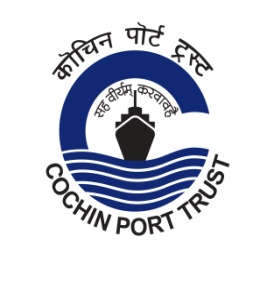 Item No.Item DescriptionMonthly License fee quoted in RupeesMonthly License fee quoted in RupeesItem No.Item Description(In Figures)(In Words)1License fee to be paid to Cochin Fisheries Harbour for running the dormitory for a period of one year.